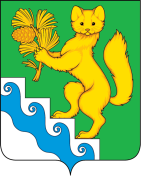 АДМИНИСТРАЦИЯ БОГУЧАНСКОГО РАЙОНАПОСТАНОВЛЕНИЕ16.05.2022                          с. Богучаны                               № 400 -пОб утверждении плана мероприятий по развитию сельскохозяйственной потребительской кооперации на территории муниципального образования Богучанский районРуководствуясь Федеральным законом от 6 октября 2003 года  № 131-ФЗ «Об общих принципах организации местного самоуправления в Российской Федерации», в соответствии с п. 4 перечня поручений Губернатора Красноярского края от 07.04.2022 № 8ГП по итогам ежегодного отчёта Губернатора Красноярского края о результатах деятельности Правительства Красноярского края и в целях создания сельскохозяйственных кооперативов на территории муниципального образования Богучанский район, ПОСТАНОВЛЯЮ:1. Утвердить Положение о рабочей группе по развитию сельскохозяйственной потребительской кооперации на территории муниципального образования Богучанский район (Приложение № 1).2. Создать рабочую группу по развитию сельскохозяйственной потребительской кооперации на территории муниципального образования Богучанский район и утвердить ее состав (Приложение № 2).3. Утвердить план мероприятий по развитию сельскохозяйственной потребительской кооперации на территории муниципального образования Богучанский район (Приложение № 3).4. Контроль за выполнением настоящего постановления возложить на заместителя Главы Богучанского района по экономике и финансам А.С. Арсеньеву.5. Постановление вступает в силу со дня, следующего за днем его опубликования в Официальном вестнике Богучанского района.И.о. Главы Богучанского района                                      В.М. ЛюбимПриложение № 1УТВЕРЖДЕНпостановлением администрациимуниципального образованияБогучанский районот 16.05.2022 № 400-пПоложение  о рабочей группе по развитию сельскохозяйственной потребительской кооперации на территории муниципального образования Богучанский район
 1. Общие положения1.1. Рабочая группа по вопросам развития сельскохозяйственной потребительской кооперации в сфере агропромышленного комплекса Богучанского района (далее именуется - рабочая группа) является органом, целью деятельности которого является оказание содействия развитию сельскохозяйственных потребительских кооперативов Богучанского района, повышению эффективности их деятельности.1.2. В своей деятельности рабочая группа руководствуется Конституцией Российской Федерации, Федеральными Законами, законами Красноярского края, Уставом Богучанского района и иными нормативными актами органов государственной власти Российской Федерации и Красноярского края, решениями Богучанского районного Совета депутатов, постановлениями и распоряжениями Главы Богучанского района, постановлениями и распоряжениями администрации Богучанского района, а также настоящим Положением.1.3. Рабочая группа создается, реорганизуется и упраздняется постановлением администрации Богучанского района.1.4. Положение о рабочей группе и его персональный состав утверждается постановлением администрации Богучанского района.1.5. Рабочая группа формируется из руководителей управлений и отделов администрации Богучанского района, представителей территориальных органов исполнительной власти, предприятий и организаций (по согласованию).1.6. Член рабочей группы может быть выведен из ее состава:- по предложению органа, направившего его. Одновременно сторона, представитель которой выведен из состава рабочей группы, предлагает новую кандидатуру в ее состав с последующим утверждением постановлением администрации Богучанского района;- на основании личного заявления.1.7. Члены рабочей группы осуществляют свою деятельность на добровольной и безвозмездной основе.1.8. Решения рабочей группы носят рекомендательный характер.2. Задачи рабочей группыОсновными задачами рабочей группы являются:2.1. Обеспечение взаимодействия органов исполнительной власти Богучанского района с органами местного самоуправления муниципальных образований Богучанского района, хозяйствующими субъектами по вопросам развития сельскохозяйственной потребительской кооперации в сфере агропромышленного комплекса Богучанского района;2.2. Разработка Плана мероприятий по развитию сельскохозяйственной потребительской кооперации в Богучанском районе;2.3. Мониторинг проблемных вопросов развития сельскохозяйственной потребительской кооперации Богучанского района.3. Состав рабочей группы3.1. Состав рабочей группы утверждается постановлением администрации Богучанского района.Рабочая группа состоит из председателя рабочей группы, заместителя председателя рабочей группы, секретаря рабочей группы, иных членов рабочей группы.3.2. В состав рабочей группы входят представители органов исполнительной власти Богучанского района, а также по согласованию представители органов местного самоуправления муниципальных образований Богучанского района, сельскохозяйственные организации.
4. Права рабочей группыРабочая группа имеет право:4.1. Рассматривать на своих заседаниях вопросы, относящиеся к ее компетенции, и принимать по ним решения, носящие рекомендательный характер;4.2. Запрашивать в установленном порядке от органов местного самоуправления муниципальных образований Богучанского района и иных организаций необходимые для работы материалы и информацию;4.3. Приглашать на свои заседания должностных лиц территориальных и федеральных органов государственной власти, органов местного самоуправления муниципальных образований Богучанского района, представителей иных организаций;4.4. Рассматривать предложения членов рабочей группы по вопросам, отнесенным к ее компетенции.
5. Организация деятельности рабочей группы5.1. Заседания рабочей группы проводятся по мере необходимости, но не реже двух раз в год.5.2. Заседание рабочей группы проводится при личном участии членов рабочей группы.5.3. Заседание рабочей группы проводит председатель рабочей группы, а в его отсутствие - заместитель председателя рабочей группы.5.4. Заседание рабочей группы считается правомочным, если на нем присутствует более половины членов рабочей группы.5.5. Решения рабочей группы принимаются простым большинством голосов присутствующих на заседании членов рабочей группы, при равном числе голосов решающим является голос председательствующего на заседании рабочей группы.Решения рабочей группы в течение пяти дней со дня проведения заседания рабочей группы оформляются протоколом (в краткой или полной форме), который подписывается председателем рабочей группы и секретарем рабочей группы.5.6. Председатель рабочей группы информирует Главу Богучанского района о проделанной работе и принятых рабочей группой решениях.5.7. Материальное и организационно-техническое обеспечение деятельности рабочей группы осуществляется администрацией Богучанского района.Приложение № 2УТВЕРЖДЕНпостановлением администрациимуниципального образованияБогучанский районот 16.05.2022 № 400-пСОСТАВрабочей группы по развитию сельскохозяйственной потребительской кооперации на территории муниципального образования Богучанский районПРИЛОЖЕНИЕ № 3УТВЕРЖДЕНПостановлением администрациимуниципального образованияБогучанский районот 16.05.2022 № 400-пПлан мероприятий по развитию сельскохозяйственной потребительской кооперациина территории муниципального образования Богучанский районАрсеньева Альфия          Сагитовна – Заместитель Главы Богучанского районапо экономике и финансам, председатель рабочей группы;Фоменко Юлия             Сергеевна– начальник управления экономики и планирования, заместитель председателя рабочей группы;Члены рабочей группы:Члены рабочей группы:Члены рабочей группы:Лавриненко Татьяна     Михайловна– главный специалист по сельскому хозяйству отдела экономики и планирования;Гора Екатерина Владимировна– ведущий специалист по сельскому хозяйству отдела экономики и планирования;Ерашева Ольга Борисовна–начальник управления муниципальной собственностью Богучанского района;Метляева Вера Петровна– главный редактор КГАУ «Редакция газеты «Ангарская правда» (по согласованию);Войнова Марина Васильевна–начальник территориального отделения КГКУ Управление социальной защиты населения по Богучанскому района;Басловяк Светлана Васильевна–директор КГКУ Центр занятости населения Богучанского района;Горбачев Алексей Николаевич– депутат Богучанского районного Совета депутатов (по согласованию);Фризен Любовь Владимировна– Глава Ангарского сельсовета (по согласованию);Попова Татьяна Леонидовна–Глава Артюгинского сельсовета (по согласованию);Паисьева Валентина Абрамовна–Глава Белякинского сельсовета (по согласованию);Шмелева Лариса Валерьевна– Глава Богучанского сельсовета (по согласованию);Карвась Марина Владимировна–Глава Говорковского сельсовета (по согласованию);Потиенко Юрий Антонович– Глава Красногорьевский сельсовета (по согласованию);Мацур ТатьянаТерентьевна– Глава Манзенского сельсовета (по согласованию);Зуйкина Лидия Егорьевна– Глава Невонского сельсовета (по согласованию);Симаков Юрий Леонидович–Глава Нижнетерянского сельсовета (по согласованию);Трещева Снежанна Леонидовна–Глава Новохайского сельсовета (по согласованию);Самонь Оксана Андреевна– Глава Октябрьский сельсовета (по согласованию);Кузнецов Дмитрий Витальевич– Глава Осиновомысский сельсовета (по согласованию);Логинов Алексей Владимирович–Глава Пинчугского сельсовета (по согласованию);Муссобиров Сергей Петрович– Глава Таежнинского сельсовета (по согласованию);Окорокова Любовь Валентиновна –Глава Такучетского сельсовета (по согласованию);Черных Ольга Анатольевна–Глава Хребтовского сельсовета (по согласованию);Тарасов Петр Васильевич– Глава Чуноярского сельсовета (по согласованию);Плохой Дмитрий Петрович–Глава Шиверского сельсовета (по согласованию).№ п/пМероприятиеСрок исполнения Исполнитель1.Создать на официальном сайте администрации муниципального образования Богучанский район подраздел посвященный вопросам развития сельскохозяйственной кооперации01.06.2022 г.Отдел экономики и планирования2.Уточнить списки крестьянских (фермерских) хозяйств, индивидуальных предпринимателей, личных подсобных хозяйств, занимающихся производством сельскохозяйственной продукции в товарных объемах.2022 г. - далее по мере необходимостиОтдел экономики и планирования, Муниципальные образования Богучанского района3.Провести рабочие встречи с сельхозтоваропроизводителями - потенциальными членами сельхозкооперативов, оказание содействия определения инициативной группы в создании кооператива2022 г. - далее по мере необходимостиОтдел экономики и планирования, Муниципальные образования Богучанского района4.Провести ознакомительные выезды с потенциальными членами сельхозкооперативов в действующие сельскохозяйственные кооперативы с целью изучения опыта2022 г. - 2023 г.Отдел экономики и планирования5.Провести работу по уточнению списков сельхозтоваропроизводителей согласившихся к созданию и вступлению в кооператив2022 г – далее по мере необходимостиОтдел экономики и планирования, Муниципальные образования Богучанского района6.Оказывать содействие инициативной группе в создании кооператива, практическую и консультационную помощьПостоянноОтдел экономики и планирования7.Оказание методической помощи хозяйствам малых форм собственности по вопросам исполнения норм и требований действующего законодательства в области сельскохозяйственной кооперацииПостоянноОтдел экономики и планирования8.В целях популяризации и продвижения сельскохозяйственной кооперации освещать соответствующую информацию в электронных и местных печатных средствах массовой информации, а также информационно-телекоммуникационной сети «Интернет»ПостоянноОтдел экономики и планирования9.Оказание содействия сельскохозяйственным кооперативам в реализации продукции в части предоставления торговых мест на сельскохозяйственных ярмарках выходного дняПостоянноМуниципальные образования Богучанского района,10.Межведомственное информационное взаимодействие органов местного самоуправления и территориальных органов федеральных органов исполнительной власти ПостоянноОтдел экономики и планирования КГКУ Центр занятости населения Богучанского района; ТО КГКУ Управление социальной защиты населения по Богучанскому района